Nom Prénom  :Donner le nom des techniques apprises en Lutte :Qu’est ce que dit l’arbitre pour commencer le combat ? ………………………………………………………………………………………………………………………………………… ;Qu’est ce que dit l’arbitre pour arrêter le combat ?…………………………………………………………………………………………………………………………………………..Dans quels cas il arrête le combat ?…………………………………………………………………………………………………………………………………………A quoi sert l’arbitre en lutte ?…………………………………………………………………………………………………………………………………………Quelles sont les consignes de sécurité ?……………………………………………………………………………………………………………………………………………………………………………………………………………………………………………………………………………………….. Actions réaliséesNom de la technique réalisée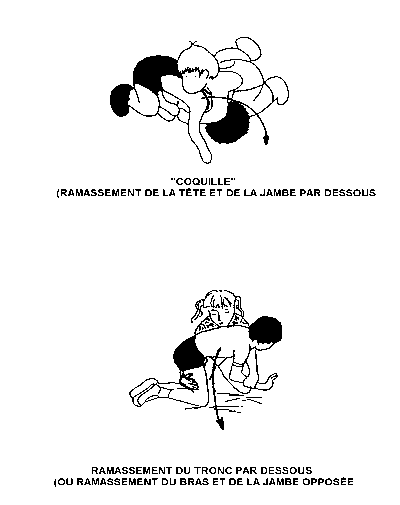 R………………………………Déséquilibre par le cotéH…………………………..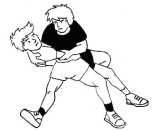 F………………C…………….T……..   et  B…………….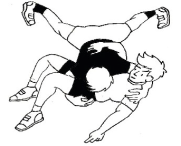 F ……………L…………..T…………. et B……………..